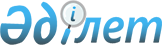 О внесении изменений в приказ Министра внутренних дел Республики Казахстан от 26 декабря 2014 года № 943 "Об утверждении квалификационных требований и перечня документов, подтверждающих соответствие им, для деятельности, связанной с оборотом наркотических средств, психотропных веществ и прекурсоров"Приказ Министра внутренних дел Республики Казахстан от 25 сентября 2019 года № 828. Зарегистрирован в Министерстве юстиции Республики Казахстан 1 октября 2019 года № 19428
      ПРИКАЗЫВАЮ:
      1. Внести в приказ Министра внутренних дел Республики Казахстан от 26 декабря 2014 года № 943 "Об утверждении квалификационных требований и перечня документов, подтверждающих соответствие им, для деятельности, связанной с оборотом наркотических средств, психотропных веществ и прекурсоров" (зарегистрирован в Реестре государственной регистрации нормативных правовых актов № 10293, опубликован 10 марта 2015 года в Информационно-правовой системе "Әділет") следующие изменения:
      пункт 3 изложить в следующей редакции:
      "3. Начальникам департаментов полиции областей, городов республиканского значения, столицы и на транспорте Министерства внутренних дел Республики Казахстан организовать изучение настоящего приказа сотрудниками соответствующих служб и обеспечить его неукоснительное исполнение.";
      в квалификационных требованиях и перечне документов, подтверждающих соответствие им, для деятельности, связанной с оборотом наркотических средств, психотропных веществ и прекурсоров, утвержденном указанным приказом:
      строку, порядковый номер 12, изложить в следующей редакции:
      "
      2. Департаменту по противодействию наркопреступности Министерства внутренних дел Республики Казахстан в установленном законодательством Республики Казахстан порядке обеспечить:
      1) государственную регистрацию настоящего приказа в Министерстве юстиции Республики Казахстан;
      2) в течение десяти календарных дней со дня государственной регистрации настоящего приказа направление его на казахском и русском языках в Республиканское государственное предприятие на праве хозяйственного ведения "Институт законодательства и правовой информации Республики Казахстан" Министерства юстиции Республики Казахстан для официального опубликования и включения в Эталонный контрольный банк нормативных правовых актов Республики Казахстан;
      3) размещение настоящего приказа на интернет-ресурсе Министерства внутренних дел Республики Казахстан;
      4) в течение десяти рабочих дней после государственной регистрации настоящего приказа представление в Юридический департамент Министерства внутренних дел Республики Казахстан сведений об исполнении мероприятий, предусмотренных подпунктами 1), 2) и 3) настоящего пункта.
      3. Контроль за исполнением настоящего приказа возложить на курирующего заместителя министра внутренних дел Республики Казахстан.
      4. Настоящий приказ вводится в действие по истечении двадцати одного календарного дня после первого официального опубликования.
      СОГЛАСОВАНО
Министр здравоохранения
Республики Казахстан
_______________ Е. Биртанов
"___" _________ 2019 года
      СОГЛАСОВАНО
Министр индустрии
и инфраструктурного развития
Республики Казахстан
_______________ Р. Скляр
"___" _________ 2019 года
      СОГЛАСОВАНО
Министр национальной экономики 
Республики Казахстан
_______________ Р. Даленов
"___" __________ 2019 года
					© 2012. РГП на ПХВ «Институт законодательства и правовой информации Республики Казахстан» Министерства юстиции Республики Казахстан
				
12
При осуществлении деятельности в системе здравоохранения, связанной с приобретением, хранением, распределением, реализацией, использованием, уничтожением наркотических средств, психотропных веществ и прекурсоров
Представляются документы по пунктам 4,5,6 настоящих квалификационных требований и перечня документов, подтверждающих соответствие им для деятельности, связанной с оборотом наркотических средств, психотропных веществ и прекурсоров
В соответствии с подпунктом 29-8 пункта 1 статьи 7 Кодекса Республики Казахстан "О здоровье народа и системе здравоохранения"";
      Министр внутренних дел
Республики Казахстан генерал-лейтенант полиции 

Е. Тургумбаев
